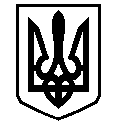 У К Р А Ї Н АВАСИЛІВСЬКА МІСЬКА РАДАЗАПОРІЗЬКОЇ ОБЛАСТІсьомого скликаннятридцять п’ята (позачергова) сесіяР  І  Ш  Е  Н  Н  Я 04 жовтня  2018                                                                                                             № 16Про дострокове припинення повноважень депутата Василівської міської ради Запорізької області сьомого скликання   Арутюняна О.Е.	Керуючись п. 14 ч. 1 ст. 26 Закону України «Про місцеве самоврядування в Україні», п. 2 ч. 2 ст. 5 Закону України «Про статус депутатів місцевих рад», ст. 90 Закону України «Про місцеві вибори»,  розглянувши заяву депутата Арутюняна О.Е. про складання ним депутатських повноважень, Василівська міська радаВ И Р І Ш И Л А :	1. Достроково припинити повноваження депутата Василівської міської ради Запорізької області сьомого  скликання   Арутюняна Олександра Едуардовича з 11 вересня 2018 року, в зв’язку з його особистою заявою про складання ним депутатських повноважень.	2. Дане рішення направити до Василівської міської виборчої комісії Василівського району Запорізької області.3. Контроль за виконанням цього рішення покласти на постійну комісію міської ради з питань законності, державної регуляторної політики, боротьби зі злочинністю, забезпечення правопорядку, депутатської діяльності, етики, зв’язків із ЗМІ, розвитку волонтерського руху.Міський голова                                                                                                     Л.М. Цибульняк